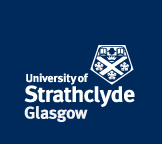                              Individual Staff Payment Form – Payroll Form P2                             Individual Staff Payment Form – Payroll Form P2                             Individual Staff Payment Form – Payroll Form P2                             Individual Staff Payment Form – Payroll Form P2Employee Name:Month Ending:Designation:Dept. Contact Name:Department:Dept. Contact Ext. No:Employee Signature:Dept. Contact Email:Please refer to the published guidelines.  Link to HR Working hours policy - Working HoursPlease refer to the published guidelines.  Link to HR Working hours policy - Working HoursPlease refer to the published guidelines.  Link to HR Working hours policy - Working HoursPlease refer to the published guidelines.  Link to HR Working hours policy - Working HoursDate WorkedDay of WeekTime From:Time To:No. of Actual Hours WorkedReason For PaymentFixed Fee(See Note 2)Overtime HoursOvertime HoursOvertime HoursBudget Code to be Charged
(23 character budget code required)Date WorkedDay of WeekTime From:Time To:No. of Actual Hours WorkedReason For PaymentFixed Fee(See Note 2)SingleTimeTime and a HalfDouble TimeBudget Code to be Charged
(23 character budget code required)Head of DepartmentHuman ResourcesFinance OfficeAuthorised by:Date Authorised: